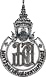 แบบคำร้องขอจดทะเบียนกลุ่มอิสระงานพัฒนานักศึกษา กองพัฒนานักศึกษาและศิษย์เก่าสัมพันธ์ วิทยาเขตหาดใหญ่ วันที่	   เดือน		 	พ.ศ.		ข้าพเจ้า					คณะ				ชั้นปี		มีความประสงค์ขอจดทะเบียนเพื่อจัดตั้งกลุ่ม				ประจำปีการศึกษา		โดยมีวัตถุประสงค์ ดังนี้1. 													2. 													3. 													4. 													พร้อมทั้งได้แนบหลักฐานการขอจดทะเบียนกลุ่มอิสระ ตามรายการดังต่อไปนี้		รายชื่อสมาชิก		โครงการกิจกรรมกลุ่มอิสระ ประจำปีการศึกษา				หลักฐานการเป็นที่ปรึกษากลุ่มกิจกรรม	ข้าพเจ้าและคณะกรรมการ ยินดีที่จะปฏิบัติตามระเบียบมหาวิทยาลัยสงขลานครินทร์ ว่าด้วยธรรมนูญองค์การนักศึกษา มหาวิทยาลัยสงขลานครินทร์ วิทยาเขตหาดใหญ่ พ.ศ. 2563 ทุกประการ							ลงชื่อ												     (                                             )								        ผู้ขอจดทะเบียนความเห็นเจ้าหน้าที่งานพัฒนานักศึกษา กองพัฒนานักศึกษาและศิษย์เก่าสัมพันธ์ ฯ							ลงชื่อ												     (                                              )							ตำแหน่ง					กลุ่มกิจกรรม					วันที่	   เดือน		 	พ.ศ.		เรื่อง	ขอเสนอรายชื่อสมาชิกกลุ่มกิจกรรมอิสระเรียน 	ผู้อำนวยการกองพัฒนานักศึกษาและศิษย์เก่าสัมพันธ์ วิทยาเขตหาดใหญ่	จึงเรียนมาเพื่อโปรดพิจารณา								ขอแสดงความนับถือ							ลงชื่อ											     (                                    )ลงชื่อ							ลงชื่อ				     (                                    )          		     (                                    )    	 ที่ปรึกษากลุ่มกิจกรรม  			          นายกองค์การบริหาร องค์การนักศึกษากลุ่มกิจกรรม					วันที่	   เดือน		 	พ.ศ.		เรื่อง	ขอแจ้งโครงการกิจกรรม ประจำปีการศึกษา			เรียน 	ผู้อำนวยการกองพัฒนานักศึกษาและศิษย์เก่าสัมพันธ์ วิทยาเขตหาดใหญ่	กลุ่มกิจกรรม				 ขอแจ้งโครงการกิจกรรม ประจำปีการศึกษา		 	จึงเรียนมาเพื่อโปรดพิจารณา								ขอแสดงความนับถือ							ลงชื่อ											     (                                    )ลงชื่อ								     (                                    )          		     	    	 ที่ปรึกษากลุ่มกิจกรรม  			          	กลุ่มกิจกรรม					วันที่	   เดือน		 	พ.ศ.		เรื่อง	ขอเสนอชื่อที่ปรึกษากลุ่มกิจกรรมเรียน 	ผู้อำนวยการกองพัฒนานักศึกษาและศิษย์เก่าสัมพันธ์ วิทยาเขตหาดใหญ่	ตามระเบียบมหาวิทยาลัยสงขลานครินทร์ ว่าด้วยธรรมนูญองค์การนักศึกษามหาวิทยาลัยสงขลานครินทร์  วิทยาเขตหาดใหญ่ พ.ศ. 2563 หมวด 7 ข้อ 68 กำหนดให้กลุ่มกิจกรรมอิสระ จะต้องมีที่ปรึกษาซึ่งเป็นบุคคลที่ได้รับการยอมรับจากมหาวิทยาลัย ซึ่งกลุ่มกิจกรรมขอเสนอชื่อ						สังกัดคณะ/หน่วยงาน					เบอร์โทรศัพท์					E-mail : 					ซึ่งเป็นบุคคลที่มีความรู้ความสามารถทั้งด้านวิชาการ และประสบการณ์ที่เหมาะสาม ในการเป็นที่ปรึกษากลุ่มกิจกรรม เพื่อทำหน้าที่ให้คำปรึกษา และคำแนะนำในการดำเนินงานของกลุ่มกิจกรรมให้บรรลุตามวัตถุประสค์ที่วางไว้ 	จึงเรียนมาเพื่อโปรดพิจารณา								ขอแสดงความนับถือ							ลงชื่อ											     (                                    )ความเห็นของที่ปรึกษากลุ่มกิจกรรมลงชื่อ							     (                                    )          	   	 ที่ปรึกษากลุ่มกิจกรรม  			          	รหัสนักศึกษาชื่อ – สกุลคณะตำแหน่ง เบอร์โทรศัพท์ลงชื่อลำดับโครงการวันที่งบประมาณ